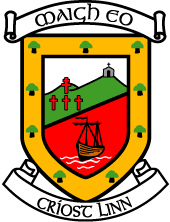 Coiste Chontae Maigh-Eo CLGBye- Laws 2024The Governing Body of the Gaelic Athletic Association in Mayo shall be The Mayo County Committee, excepting those functions reserved to the Provincial Council and the Central Council under the Official Guide 2023. 2 	COUNTY CONVENTION2:1   In accordance with Rule 3.8 and 3.9 T.O 2023, and these Bye Laws the County Convention shall elect / appoint Officers and Representatives in accordance with Rule 3.9 and Delegates in accordance with Rule 3.10 following nomination in accordance with Rial 3.11:Chairperson, Vice Chairperson, County Secretary, Assistant Secretary, County Treasurer, Assistant Treasurer , Coaching Officer, Officer for Irish Language and Culture, Public Relations Officer, two representatives on Provincial Council and one representative on Central Council. In addition the County Convention shall appoint a Children’s Officer, a Planning and Training Officer and Demographics Officer, all recommended by the outgoing county committee. 2:2. Rule 3.9(b) 2 shall not apply to the office of Treasurer or Children’s Officer2.3 Before publication of Convention motions submitted in accordance with Rule 3.12 these shall be examined by the Management Committee. Motions considered to be out of order should be returned to the submitting Unit indicating reasons and affording an opportunity to re-submit3.	COUNTY COMMITTEEIn accordance with Riail 3.16(b) of An Treorai Oifigiuil 2023 - The County Committee shall consist of the following: County Chairperson, Vice Chairperson, County Secretary, Assistant Secretary, County Treasurer, Assistant Treasurer, Central Council Representative, Connacht Council Representatives (2), Children’s Officer, Planning and Training Officer, Coaching Officer, Officer of the Irish Language and Culture, Public Relations Officer, The Chairperson and Secretary of Coiste na nOg, The Chairperson of Hurling Committee, The Referee’s Administrator, County Safety and Facilities Officer, Demographics Officer, A named representative from each of the County Primary Schools Committee, County Post-Primary Schools Committee and  County Handball Committee, The Chairperson and Secretary of each Divisional Committee, The Health and Well Being Committee Chairperson (with reporting rights) and a named representative of each Adult Club affiliated and taking part in Adult Competitions. The Referee’s Administrator shall be appointed in accordance with Rial 3.17(h) T.O 2023.The representatives from the County Primary Schools from the County Post-Primary Schools, shall be appointed by the County Committee in January each year. The Handball representative shall be nominated by the County Handball Committee.4.	County Sub CommitteesIn accordance with Riail 3.18 of An Treorai Oifigiuil 2023 and subject to Rules 3.19 and 4.4 T.O 2023 - The County Committee shall appoint the following Sub-Committees whose powers and functions shall be as outlined therein and in these Bye-Laws: All members of sub-committees shall be named (i)	Management Committee.The Management Committee shall consist of the following members:County Chairperson and Vice Chairperson, County Secretary and Assistant Secretary, County Treasurer and Assistant Treasurer, Central Council Representative, Connacht Council delegates (2), Divisional Committee Chairpersons (4), Coiste na nOg Chairperson and Secretary, Children’s Officer, Officer for Irish Language and Culture, Planning and Training Officer, Coaching Officer, Public Relations Officer, Chairperson of Hurling Sub Committee and County Safety and Facilities Officer, Health and Well Being Officer without voting rights and the Insurance Officer without voting rights (ii)	County Competitions Control Committee.The County Competitions Control Committee shall consist of the Secretary of each Divisional Committee (4), The Referees Administrator (Voting only on appointments of Referees), The Hurling Sub Committee Secretary or Chairperson, The County Secretary, The County Assistant Secretary, The County Administrator (without voting rights), The County Public Relations Officer, The Chairperson of Bord na Nog, one Fixtures Analyst and a Chairperson nominated by the County Chairperson and appointed by County Committee. The quorum for all meetings of the Competitions Control Committee shall be 3.The CCC shall submit a report to each Coiste Banistí and Coiste Chondae meeting outlining fixture plans and a brief report on disciplinary matters.(iii)  County Fixtures Analysts – In accordance with Rule 3.18(iii), T.O. 2023, the Management Committee shall appoint two County Fixture Analysts (one Football and one Hurling).(iv)	County Hearings Committee.The Hearings Committee shall consist of ten named members, including a Chairperson and Secretary, Assistant Secretary appointed by County Committee. No member of the Management Committee, County Competitions Control Committee, or of the Executive Committee of the Post Primary Schools may serve on this Committee. The powers of the Hearing Committee shall be plenary powers. Quorum for a hearing shall be 3 members including Chairperson. The Hearings Committee shall submit a report to each Coiste Banistí and Coiste Chondae meeting outlining decisions made on disciplinary matters.(v)	Safety and Facilities Committee… shall have six members including County Safety and Facilities Officer who shall be Chairperson, a Qualified Event Controller. The remaining members, nominated by the Management Committee for appointment by the County Committee, should be suitably qualified in areas relevant to the terms of reference of the Committee as outlined in R. 3.18 (v) T.O. 2023.(vi)	Planning and Training Committee shall consist of five members, the Chairperson of which shall be the County Planning and Training Officer.  All members shall, upon appointment, complete the necessary training as prescribed by The National Officer Development Committee and Club and County Planning Committee. (vii)	County Referees Administration Committee.The County Referees Administration Committee shall consist of the County Referees Administrator, who shall act as Chairperson, four named members with expertise, in this area,  and four other named members ,one from each Division, all appointed by the County Committee. (viii)	County Coaching and Games Development Committee.The County Coaching and Games Development Committee shall consist of The Coaching Officer, who shall act as Chairperson, The County Games Manager, who shall act as Secretary, a named representative of each of the following: Post Primary Committee, Third Level schools, The Hurling Sub committee, Handball and three members selected by the county committee. (ix)	County Cultural Committee.The County Cultural Committee shall consist of the County Officer for Irish Language and Culture, who shall act as Chairperson, two delegates elected by each Divisional Board, and a Secretary appointed by the County Committee. (x)	County Public Relations and Marketing Committee.The County Public Relations and Marketing Committee shall consist of The Public Relations Officer, who shall act as Chairperson, and eight other named suitable members appointed by the County Committee.  	(xi)	County Youth Committee.The County Youth Committee shall consist of the Children’s Officer who shall act as Chairperson, and eight other named members nominated by the Management Committee and appointed by the County Committee. It shall be responsible for the co-ordination and initiation of all Youth activities within the County.(xii)	County Finance Committee.There shall be a County Finance Committee, which shall consist of the Officers of the Mayo County Committee. (xiii)	Information Technology Committee.There shall be an Information Technology Committee consisting of a Chairperson and four other named members appointed by the County Committee.(xiv)	County Teams Management and Panels Committee.The Membership of the County Teams Management and Panels Committee shall be as outlined in the Charter for County Committee / Teams Management / Player relationships as approved by Ard Chomhairle from time to time. The functions of this Committee will be as outlined in Rule 3.18 (xiv) of An Treorai Oifigiuil 2023.(xv)	Audit and Risk Committee shall consist of no more than five named members including a Chairperson nominated by the Management Committee and approved by the Provincial Audit and Risk Committee and up to four members nominated by the Management Committee.  The Treasurer shall not be a member           (xvi)	Demographics CommitteeIt shall consist of a at least 5 members to include the Demographics Officer, who shall act as Chairperson. All other members shall be suitably qualified in areas relevant to the Terms of Reference of the Committee.           (xvii)	Health & Wellbeing CommitteeIt shall consist of a Health and Wellbeing Officer who shall be appointed by the County Committee and shall act as Chairperson, the Children’s Officer and four other named members (One of whom shall act as Runai) ,nominated by the Management committee for appointment by the County Committee5. County Sub  Committees    In accordance with Riail 3.19 of An Treorai Oifigiuil 2023, The County      Committee shall appoint the following Sub Committees whose powers and     functions shall be as outlined in these Bye-Laws:(i)	Post Primary Schools Committee.The function of the Committee shall be the promotion, development and control of Gaelic Games in Post-Primary Schools. It shall organize competitions where appropriate, and encourage as wide a participation in Gaelic Games as is feasible. Membership of the County Post-Primary Schools Committee will consist of:A representative of each affiliated Post-Primary School.A representative of the Coaching and Games Development Committee.A representative of Bord na nOg.County Coaching Officer who may act as the Committee Chairperson.There shall be an Executive Committee consisting of the Officers, and two representatives of both Colleges and Vocational Schools. The Executive Committee of The County Post-Primary Schools Committee shall reflect the respective strength of Colleges and Vocational Schools within the County if so desired. There shall be a Competitions Control Committee consisting of the membership of the Executive Committee. Its functions within the Post-Primary Schools Committee shall the same as those of a Competitions Control Committee at County level. The County Hearings Committee shall hear appeals against its decisions, and/or requests for a Hearing. The Provincial Appeals Committee shall hear appeals against The County Hearings Committee decisions.  It shall forward motions to the Provincial body. (ii)	Hurling Committee.There shall be a County Hurling Committee, which shall consist of a Chairperson, Secretary and Public Relations Officer appointed by the County Committee and one representative of each club participating in Adult Hurling competition. Subject to the overall jurisdiction of the County Committee it shall be responsible for the promotion and development of hurling within the county. There will also be a Coiste Iomana n-Og section within the hurling Committee responsible for the organization of all underage Leagues and all underage County Hurling Championships under the jurisdiction of the hurling Committee and the CCC(iii)	 Cairde MhaigheoThere shall be a Cairde Mhaigheo Committee consisting of the County Chairperson, County Secretary and County Treasurer who shall have power to co-opt members from within the county committee and outside. It shall have responsibility for all fundraising activities. (iv)	Coiste na nOg.There shall be a County Coiste na nOg consisting of a Chairperson, Vice Chairperson, Secretary, Assistant Secretary, PRO (appointed by PR Committee), representative of the hurling committee, Children’s Officer, Games Development Officer, Referee Appointment Officer (appointed by the County Referees Committee) and 4 delegates per division nominated by the Divisional Sub-Committees, (Divisional Chairperson, Vice Chairperson, and Assistant Secretary may hold proxy for a Divisional delegate). Subject to the overall jurisdiction of C.C.C It shall be responsible for the organization of all underage Leagues and all underage County Championships.The PRO and Referee Appointment Officer will have no voting rights at Coiste Na NoG(v)	Divisional CommitteesThere shall be four Divisional Committees (North, South, East and West). Each Board shall consist of the following elected officers: Chairperson, Vice Chairperson, Secretary, Assistant Secretary, Treasurer, Assistant Treasurer and a Public Relations Officer, and two delegates from each club It shall be responsible for the organization of Adult Junior Leagues and Under Age and other Special competitions as fall within their remit. Divisional Annual General Meeting must be held at least one month before County Convention. Voting rights at Divisional Annual General Meeting shall be confined to the outgoing members and two delegates per Adult Club. Each Divisional Committee, through its chairperson, shall submit a monthly report to Coiste Bainisti and an annual written report for inclusion in the County Secretary’s report to County Convention and an annual financial statement to the County Treasurer. County Sub-Commitees (excepting Audit and Risk Committee.) GeneralThe Chairperson of each Sub-Committee shall be selected from the Officers or Members of the County Committee or from other personnel deemed qualified by the County Committee.  The Chairperson of each Sub-Committee shall present a Progress Report on the work of the Sub-Committee for each County Committee meeting. All County Sub-Committees shall meet with corresponding Sub-Committees at (a) Provincial and (b) Club levels, at least once annually, with the higher Committee being the convenor. The Terms of Reference of all Sub-Committees, and job specifications of all Officers shall, upon appointment, be documented and distributed. Each Sub-Committee shall submit a written Report to County Convention, to be included on the Convention AgendaA member psychically absent, without just cause, from three consecutive meetings shall automatically become disqualified from membership of the Committee for that year. This shall also apply to all members of Sub-Committees.District or other Committees or Clubs may, not later than the 31st August in any year, notify the Secretary of the County Committee in writing of the appointment of a replacement representative on the County Committee. Such representative shall thereafter assume full membership of the County Committee until the conclusion of the following County Convention6. Catchment Areas for Clubs:In accordance with Rule 6.2 T.O 2023, the County Committee shall determine a Catchment Area for each Football Club in the County which shall be a Parish (the District under the jurisdiction of a Parish Priest or Administrator) shall be in force in the county, subject to the overall authority of the Co. Committee.The Catchment Areas for Hurling Clubs are attached in Appendix A.  Attachment to First Club: A person on first becoming a member of the Association as a Youth   Member or an Adult Member shall be restricted to joining the Club in the Catchment area of his permanent residence or the Club in the Catchment Area where the persons parents/guardians were permanently resident at the time of his birth.If no such Club exists, a Player may with the permission of the County Committee, play with the nearest Club to his place of permanent residence, or as directed, by the County Committee, in exceptional circumstances.To be eligible for selection on any Mayo inter-County Panel a Player must first be a current paid and registered playing Member of a GAA Club, in the particular year.Club membership alone per se, does not confer automatic playing eligibility. In accordance with T.O. Rule 6.3(b), a club may not register an ineligible member. This bye-law shall also apply to juvenile members under the age of 12. Penalty for breach: as set out in T.O Rule 6.3(c).7. Permanent Residence,In the context of these Bye-Law and Rule 6.2, T.O. 2023, permanent residence shall mean residing at a fixed address for a minimum period of eight consecutive weeks, prior to the date of the Transfer application and is likely for at least the ensuing year. Documentary proof of such residence shall be required. Residence in a Club catchment area for the purpose of attending a Primary School, Post-Primary School or Higher Education College, shall not qualify as a Permanent Residence, for the purpose of this Bye-Law.	8. Playing Restrictions (Club) – Rule  6.7 OFFICIAL GUIDE 2023Subject to Rial 6.7 T.O 2023 Competitions Control Committee may consider applications for permission to play at under age level to players who’s own club are unable to field at a particular age level and make recommendations to the County Committee whose decision shall be finalSubject to Riail 6.7 of An Treorai Oifigiuil 2023 a player from an separately affiliated football club may be granted permission to play hurling with a separately affiliated hurling club or dual affiliated  club . A Player affiliated with a dual club may not seek permission to play with any other club unless the player’s relevant age group is not catered for within the dual club , the only exception to this is where a player’s 1st Club gives written consent for permission to play in the case where they had been a prior arrangement in place with the concerned player involved between the two clubs  .Parentage Rule- a player may apply for permission to play with a club in a catchment area in which his parent was a player in adult competitions or in exceptional circumstances, a member, who over a reasonable period of time, made a proven contribution to that club, prior to the birth of the player or in the case of either of the players parents were at the time of the players birth, permanently resident in the present Catchment area of that club.Applications for both Permissions to Play in both Football and Hurling must be signed by the Applicant, in person, on the official form, to be had from the County Secretary and must state the exact grounds on which such application is based. In the case of underage Players (up to and including under-18 grade) an application for Permission to Play must be accompanied by an authorisation, signed in person by the applicant Player’s Parent(s) or Guardian(s). Permissions to Play must be with the County Secretary no later than 15th February of the playing year. Proximity to Club Base- A player may apply for permission to play  to the club/Independent Team based on proximity to club ground Such applications for permission to play shall be processed in accordance with Coiste Chontae Mhaigheo Bye-Laws and the County Committee’s decision on such applications shall be final.All Notifications of Amalgamations and Co-operations at all age grades must be with the County Secretary by 15th January. All Amalgamations and Co-operations must be approved by the Demographics Committee within 14 days and sanctioned by the County Committee at the February meeting.  9. TRANSFERS:Applications for Transfers must be signed by the Applicant, in person, on the official form, to be had from the County Secretary and must state the exact grounds on which such application is based. In the case of underage Players (up to and including under-18 grade) an application for Transfer must be accompanied by an authorisation, signed in person by the applicant Player’s Parent(s) or Guardian(s). Applications for Transfers within the County must be submitted by the 15th March to allow CCC sufficient time to process the applications.All applications for transfer shall be made on the official form supplied by the County Secretary.A transfer may be granted to a player who is in permanent employment in another catchment area even though he resides in his native parish. In the event of a dispute his first club shall have first call on his services.Parentage Rule- a player may apply for a  transfer to a club in a catchments area in which his parent was a player in adult competitions or in exceptional circumstances, a member, who over a reasonable period of time, made a proven contribution to that club-  A player may apply for a transfer to a club/Independent Team based on proximity to club ground. In the event of a dispute, the club within whose catchment he resides shall have first call on his services A player whose permanent residence is changed to the area of the club to which he wishes to be transferred. Permanent residence shall mean residing at a fixed address for a minimum period of eight consecutive weeks, prior to the date of the Transfer application and is likely for at least the ensuing year.Attachment to First Club- A person on first becoming a member of the Association as a Youth   Member or an Adult Member shall be restricted to joining the Club in the Catchment area of his permanent residence or the Club in the Catchment Area where the persons parents/guardians were permanently resident at the time of his birth – in the case where 2 clubs exist in the same parish a player may join either of the clubs in the parish as their first club. A transfer, if sought, may be granted with the agreement of both clubs and subject to the official forms being received by the County Secretary  As the GAA is community centred and is also based on the allegiance of its Members and Players to both our Gaelic Games and their local Clubs; the object of which is to promote the Association’s aims at local level, the Transfer Rules in the Official Guide and these Bye-Laws reflect that ethos. A Player is considered to always owe allegiance and loyalty to the Club with which he first legally participated in official Club competitions in County Mayo.10. RegradingFurther to  Section 10.8 , Codes, all applications for Player re-grades from Senior Championship to Intermediate Championship shall be lodged with the County Secretary at least 3 days prior to the Meeting of the County Committee meeting preceding the First Round of the Intermediate ChampionshipAll applications for regrading must be considered by the County Competitions Control Committee and the CCC shall make recommendations to the County Committee on all applications for regrading.The right to regrade from Senior Championship to Intermediate Championship shall be subject to a maximum of 5 players in any one calendar year. Where Clubs have teams competing in the New Junior A /Junior B/Junior C Championship, then each Club may regrade, by one level only and to the next lowest grade of championship in which that Club has a team participating, all players that played in the higher championship level in the preceding year, with the exception of 12 of those players nominated from the players who participated in the team’s final championship game in the preceding year. Each of the 12 named players must be a registered player with that club in the current playing season.Any player whose application to regrade has been refused by the County Committee shall be furnished with the reason(s) for such refusal and shall have the right of appeal against that decision to the County Hearings CommitteeSigned:_____________				Signed:_____________Seamus Ó Tuaithaigh (Cathaoirleach)			Ronan Ó Ciaráin (Runaí Appendix A	- Hurling Club BoundariesUsing the football club areas, we have assigned each football club to a Hurling club. See appendix 1 below for reference.· In recognition that the boundaries may be unfair on some clubs we would be looking at allowing permissions to play for some players. For example, Balla Football club is assigned to Ballyvary Hurling Club, however for some players, given the proximity of the Southern end of Balla to Claremorris there may be a scenario where a player would live significantly closer to Claremorris Hurling Club grounds. Where a player in Balla would demonstrate they are significantly nearer to Claremorris Hurling Club grounds, they could potentially play with Claremorris. For this to be allowable the player would submit a permission to play request and both Hurling clubs would have to be in agreement with the request. Each year the permission to play request would need to be submitted. There are number of these scenarios that may arise and each one will be dealt with individually.· Where a player would transfer from one football club to another, in a different hurling catchment area this player would automatically play hurling with the new catchment area.· All existing arrangements relating to permission to play are to remain in place for the current players.· All permission to play applications must be done yearly.· This agreement will be in effect from the 2024 Hurling Season onwards.Appendix 1. Hurling Boundaries· Tooreen			 Aghamore, Kitimagh· Castlebar Hurling		 Breaffy, Ballintubber, Islandeady, Lahardane MacHales· Ballyhaunis			 Eastern Gaels· Westport St Patricks		 Kilmeena, Burrishoole, Achill, Loisburgh· Casieal Gaels			 Ballaghaderreen, Charlestown, Kilmovee· Ballyvary			 Swinford, Moy Davitts, Parke/Keelogues/Crimlin, Balla,· Gaeltacht Lorrais		 Belmullet, Kiltaine, Cill Chomain, Ballycroy· Ballina Stephenites	 Bonniconlon, Ardnaree, Killala, Lacken, Kilfian, Moygownagh, Crossmolina, Knockmore, Ardagh, Ballycastle· Moytura Hurling		 Neale, Ballinrobe, Shrule Glencorrib, Kilmaine, Tourmakeady· Claremorris			 Davitts, Hollymount Carramore, Garrymore, Mayo Gaels